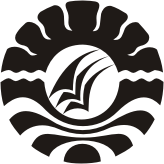 SKRIPSIPENGEMBANGAN KEGIATAN MENGGUNTING UNTUK MENINGKATKAN KEMAMPUAN MOTORIK HALUS ANAK USIA DINI KELOMPOK B DI TAMAN KANAK-KANAK IDHATA CAMBAYA KECAMATAN PALLANGGA KABUPATEN GOWASUHARNI. SPROGRAM STUDI PENDIDIKAN GURU PENDIDIKAN ANAK USIA DINIFAKULTAS ILMU PENDIDIKANUNIVERSITAS NEGERI MAKASSAR2016PENGEMBANGAN KEGIATAN MENGGUNTING UNTUK MENINGKATKAN KEMAMPUAN MOTORIK HALUS ANAK USIA DINI KELOMPOK B DI TAMAN KANAK-KANAK IDHATA CAMBAYA KECAMATANPALLANGGA KABUPATEN GOWASKRIPSIDiajukan untuk Memenuhi Sebagian Persyaratan GunaMemperoleh Gelar Sarjana Pendidikan pada Program Studi Pendidikan GuruPendidikan Anak Usia Dini Strata I Fakultas Ilmu PendidikanUniversitas Negeri MakassarSUHARNI. S1449046063PROGRAM STUDI PENDIDIKAN GURU PENDIDIKAN ANAK USIA DINIFAKULTAS ILMU PENDIDIKANUNIVERSITAS NEGERI MAKASSAR2016PERSETUJUAN PEMBIMBINGLaporan Tindakan Pembelajaran dengan Judul “Pengembangan Kegiatan Menggunting untuk Meningkatkan Kemampuan Motorik Halus Anak Usia Dini Kelompok B di Taman Kanak-Kanak IDHATA Cambaya Kecamatan Pallangga Kabupaten Gowa” atas nama:Nama			 : Suharni. SNIM			 : 1449046063Jurusan/program studi	 : Pendidikan Guru Pendidikan Anak Usia DiniFakultas		 : Ilmu PendidikanSetelah diperiksa dan diteliti, naskah usulan ini telah memenuhi syarat untuk diujikan. Makassar,     Januari 2016PERNYATAAN KEASLIAN LAPORAN TINDAKAN PEMBELAJARANSaya yang bertandatangan di bawah ini:Nama			 : Suharni. SNIM			 : 1449046063Jurusan/program studi	 : Pendidikan Guru Pendidikan Anak Usia DiniFakultas		 : Ilmu PendidikanJudul Laporan 		 : Pengembangan Kegiatan Menggunting untuk Meningkatkan Kemampuan Motorik Halus Anak Usia Dini Kelompok B di Taman Kanak-Kanak IDHATA Cambaya Kecamatan Pallangga Kabupaten GowaMenyatakan dengan sebenarnya bahwa Laporan Tindakan pembelajaran yang saya tulis ini benar merupakan hasil karya saya sendiri dan bukan merupakan pengambilalihan tulisan atau pikiran orang lain yang saya akui sebagai hasil tuisan atau pikiran sendiri. Apabila dikemudian hari terbukti atau dapat dibuktikan bahwa laporan Tindakan pembelajaran ini hasil jiplakan, maka saya menerima sanksi atas perbuatan tersebut sesuai  dengan aturan dan undang-undang yang berlaku.Makassar,    Januari 2016Yang Membuat PernyataanSuharni. SMOTO“ Ilmu adalah Sebagai Penerang Jiwa Manusia  Untuk Mengantarkan Kepada Jalan yang Penuh Keridhoaan   Dalam Kehidupan”                “Kebersamaan menumbuhkan rasa persahabatan,                 Persahabatan menumbuhkan rasa persaudaraan                 (Spesial to rekan-rekan S1 Kelas B)”                                                  “Karya ini Kuperuntukan Sebagai                                                   Tanda Bakti dan Cinta Kasihku Kepada                                                  Ibunda Tersayang dan Ayahanda Tercinta                                                   Spesial Untuk Suami TercintaSerta Keluarga Besarku yang telah                                                   Memberikan Doa dan Motivasi                                                    Demi Kesuksesan Penulis” ABSTRAKSuharni S. 2016. Pengembangan Kegiatan Menggunting untuk Meningkatkan Kemampuan Motorik Halus Anak Usia Dini Kelompok B di Taman Kanak-Kanak IDHATA Cambaya Kecamatan Pallangga Kabupaten Gowa. Dibimbing oleh Herman dan Azizah Amal. Penelitian ini bertujuan untuk mengetahui peningkatan keterampilan motorik halus melalui pengembangan kegiatan menggunting dengan berbagai media pada kelompok B di TK Idhata Cambaya Kecamatan Pallangga Kabupaten Gowa. Penelitian ini merupakan penelitian pengembangan pembelajaran yang dilaksanakan dalam 5 pertemuan. Subjek penelitian ini adalah anak-anak kelompok B di TK Idhata Cambaya Kecamatan Pallangga Kabupaten Gowa yang berjumlah 15 anak. Penelitian dilaksanakan pada semester I tahun ajaran 2015/2016. Teknik pengumpulan data yang digunakan dalam penelitian ini adalah observasi. Instrumen pengumpulan data menggunakan lembar observasi. Analisis data yang digunakan adalah deskriptif kualitatif. Peningkatan keterampilan motorik halus anak pada kelompok B TK IDHATA Cambaya  dapat dilihat dari rata-rata keterampilan motorik halus anak pada pertemuan pertama terlihat segi ketepatan berada dalam kategori kurang dan kerapian berada dalam kategori kurang, pada petemuan kedua terlihat segi ketepatan berada dalam kategori kurang dan kerapian berada dalam kategori kurang, pada petemuan ketiga terlihat segi ketepatan berada dalam kategori cukup dan kerapian berada dalam kategori cukup, pada petemuan keempat terlihat segi ketepatan berada dalam kategori baik dan kerapian berada dalam kategori baik, dan pada pada petemuan kelima terlihat segi ketepatan berada dalam kategori baik dan kerapian berada dalam kategori baik. Berdasarkan hasil penelitian yang telah dilakukan dapat disimpulkan bahwa keterampilan motorik halus anak pada kelompok B TK IDHATA Cambaya  dapat meningkat dalam kegiatan menggunting dengan berbagai media.PRAKATAPuji syukur kehadirat Allah SWT, karena rahmat-Nya sehingga tugas akhir yang berjudul “Pengembangan Kegiatan Menggunting untuk Meningkatkan Kemampuan Motorik Halus Anak Usia Dini Kelompok B di Taman Kanak-Kanak IDHATA Cambaya Kecamatan Pallangga Kabupaten Gowa” dapat diselesaikan sesuai waktu yang ditargetkan. Walupun demikian penulis menyadari bahwa masih terdapat kekurangan dalam penulisan ini, baik redaksi  kalimatnya maupun dari sistematika penulisannya. Namun demikian harapan penulis, karya ilmiah ini dapat memberikan sedikit harapan demi terciptanya pembelajaran yang bermakna dalam kelas.Dalam penyusunan karya ilmiah ini, penulis meghadapi banyak kesulitan baik dalam proses pengumpulan bahan pustaka maupun dalam penyusunannya. Namun berkat bimbingan dan dorongan dari berbagai pihak, maka kesulitan dapat teratasi. Oleh karena itu, maka sepantasnyalah penulis menyampaikan ucapan terima kasih yang sebesar-besarnya kepada yang terhormat Bapak Herman, S. Pd., M. Pd., Sebagai Pembimbing I dan Ibu Azizah Amal S, S., M. Pd. sebagai dosen pembimbing II atas kesempatannya untuk membimbing penulis menulis karya ilmiah ini.Selanjutnya ucapan terima kasih penulis tunjukkan kepada:Prof. Dr. Arismunandar, M. Pd. Rektor Universitas Negeri Makassar, yang telah memberi peluang untuk mengikuti proses perkuliahan di Pendidikan Guru Pendidikan Anak Usia Dini Fakultas Ilmu Pendidikan UNM.Dr. Abdullah Sinring, M. Pd., sebagai Dekan FIP UNM yang senantiasa memberikan motivasi dalam berbagai kesempatan untuk lebih meningkatkan profesionalisme melalui proses perkuliahan.Syamsuardi, M. Pd., Pimpinan Prodi PG-PAUD FIP UNM yang dengan penuh perhatian dalam memfasilitasi berbagai kebutuhan perkuliahan sehingga kegiatan perkuliahan penulis tempuh sesuai yang ditargetkan.Bapak dan Ibu dosen serta pegawai/tata usaha PG-PAUD atas segala perhatiannya dan pelayanannya baik aspek akademik, administrasi, maupun aspek kemahasiswaan sehingga proses perkuliahan berjalan sangat lancar.Dra. Hj. Syamsuharni Taufik pengelola yayasan TK IDHATA Cambaya Kecamatan Pallangga Kabupaten Gowa.Ucapan terima kasih untuk suami tercinta Syahruddin, dengan segenap cinta dan kasih sayangnya serta doa yang tak henti-hentinya serta memberikan dukungan dan semangat dalam mengalami kehidupan ini. Kepada teman-teman kelas seperjuangan dan ibu guru teman sejawat yag telah berkenan menerima penulis dan membantu penulis untuk melakukan penelitian.Kepada kedua orang tua beserta keluarga yang senantiasa memberikan dorongan selama melanjutkan studi pada perguruan tinggi di UNMAkhirnya penulis menyampaikan kepada semua pihak yang tak sempat disebutkan namanya satu persatu atas bantuan dan bimbingannya, semoga Allah senantiasa memberikan ganjaran pahala yang setimpal, Aamiin. Harapan penulis karya ilmiah ini dapat bermanfaat bagi seluruh pembacanya khusunya bagi pemerhati pendidikan.Makassar,   Januari 2016PenulisDAFTAR ISIHalamanHALAMAN 									      iPERSETUJUAN PEMBIMBING						      iiiLEMBAR PERNYATAAN BEBAS PLAGIAT				      iv  MOTO 				 					      v  ABSTRAK 				 					      vi  PRAKATA  				 					      vii  DAFTAR ISI  				 					      x       DAFTAR TABEL			 					      xii     DAFTAR GAMBAR			 					      xiii  DAFTAR LAMPIRAN							      xiv     BAB I    PENDAHULUAN							      	      Latar Belakang							      1Rumusan Masalah				           		      3Tujuan Pengembangan					                  4Manfaat Pengembangan					                  4BAB II  KAJIAN PUSTAKA                                                                             Keterampilan Motorik Halus				     	      5Kegiatan Menggunting						      16BAB III    METODE PENELITIAN						 Subjek Pembelajaran						      25Tempat dan Waktu Pembelajaran  			                  25Desain/Prosedur Pengembangan				      25Teknik Analisis Data						      27BAB IV    HASIL PENELITIAN DAN PEMBAHASAN				Hasil Pembelajaran						      28Pembahasan			  			                  46BAB V   KESIMPULAN DAN SARAN						 Kesimpulan							      50Saran  				               			      51DAFTAR PUSTAKA							     52DAFTAR TABELTabel 3.1 Kategori penilaian di taman kanak-kanak				27Tabel 4.1 Rekapitulasi Data Kemampuan motorik halus pada tahap pra tindakan								28Tabel 4.2 Rekapitulasi Hasil Penelitian dari pertemuan 1 sampai 5 Keterampilan Motorik Halus Melalui Kegiatan Menggunting dengan Berbagai Media						37Tabel 4.3 Data perbandingan kemapuan motorik halus pra tindakan  danpelaksanaan tindakan Tindakan Pembelajaran			47DAFTAR GAMBAR Gambar 2.1 Pola									21Gambar 2.2. Model rumah							21Gambar 2.3. Pola guntingan lengkung 						22Gambar 2.4. Pola lipatan kertas							23Gambar 2.5 Hasil guntingan							23Gambar 4.1. Grafik perbandingan hasil observasi kriteria baik pada tindakan penelitian setiap pertemuan					38DAFTAR LAMPIRANSkenario Pembelajaran								55Rencana Kerja Harian								57Pedoman Observasi anak								67Hasil Penelitian Observasi Pra-Tindakan					68Hasil Penilaian Observasi Tindakan Pengembangan				69Pedoman Observasi Guru							74Hasil Observasi Guru								75Dokumentasi Penelitian								76Surat Izin Penelitian								87Surat Validasi  Instrumen							90Surat Keterangan Telah Meneliti							91Riwayat Hidup									92Pembimbing IHerman, S. Pd., M. Pd.NIP. 19830429 200812 1 007Pembimbing IIAzizah Amal, S. S., M. Pd.NIP. 19790326 200604 2 001Disahkan:Ketua Prodi PGPAUD FIP UNMSyamsuardi, S.Pd., M.Pd.NIP. 19830210 200812 1 002Disahkan:Ketua Prodi PGPAUD FIP UNMSyamsuardi, S.Pd., M.Pd.NIP. 19830210 200812 1 002Disahkan:Ketua Prodi PGPAUD FIP UNMSyamsuardi, S.Pd., M.Pd.NIP. 19830210 200812 1 002